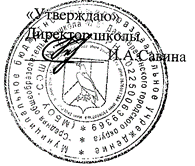 МЕНЮна «   06    »__Апреля_____2023г.Повар Калькулятор                              МЕНЮ                           на «   06 _»____Апреля______2023г.  Повар КалькуляторМЕНЮна «   06   »__Апреля_____2023г.Повар Калькулятор                       МЕНЮ                                на «   06 _»____Апреля______2023г.                 Повар                 КалькуляторБесплатное питание детей льготной категории 5-11 классы(1 смена)Бесплатное питание детей льготной категории 5-11 классы(1 смена)Бесплатное питание детей льготной категории 5-11 классы(1 смена)Бесплатное питание детей льготной категории 5-11 классы(1 смена)НазваниеВыходЭнергетическая ценность (кКал)№ рецептурыЗавтракСуп гречневый с курицей1/200160170Хлеб ржано-пшеничный1/3079б/нЧай с сахаром1/2001141081Яблоко1/12012456Итого                                                                            Цена  85.00 рублейИтого                                                                            Цена  85.00 рублейИтого                                                                            Цена  85.00 рублейИтого                                                                            Цена  85.00 рублейБесплатное питание детей льготной категории 5-11 классы(2 смена)Бесплатное питание детей льготной категории 5-11 классы(2 смена)Бесплатное питание детей льготной категории 5-11 классы(2 смена)Бесплатное питание детей льготной категории 5-11 классы(2 смена)ОбедСуп гречневый с курицей1/200160170Хлеб ржано-пшеничный1/3079б/нЧай с сахаром1/2001141081Яблоко1/12012456Итого                                                                            Цена  85.00 рублейИтого                                                                            Цена  85.00 рублейИтого                                                                            Цена  85.00 рублейИтого                                                                            Цена  85.00 рублейБесплатное питание детей 1-4 классы(1 смена)Бесплатное питание детей 1-4 классы(1 смена)Бесплатное питание детей 1-4 классы(1 смена)Бесплатное питание детей 1-4 классы(1 смена)НазваниеВыходЭнергетическаяценность (кКал)№ рецептурыЗавтракСуп гречневый с курицей1/180148170Хлеб ржано-пшеничный1/3079б/нКомпот из сухофруктов1/2001141081Молоко 3,2% индивид.упаковка1/200120б/нИтого                                                                                       Цена 85.00 рублейИтого                                                                                       Цена 85.00 рублейИтого                                                                                       Цена 85.00 рублейИтого                                                                                       Цена 85.00 рублейБесплатное питание детей 1-4 классы(2 смена)Бесплатное питание детей 1-4 классы(2 смена)Бесплатное питание детей 1-4 классы(2 смена)Бесплатное питание детей 1-4 классы(2 смена)ОбедСуп гречневый с курицей1/180148170Хлеб ржано-пшеничный1/3079б/нКомпот из сухофруктов1/2001141081Молоко 3,2% индивид.упаковка1/200120б/нИтого                                                                                        Цена 85.00 рублейИтого                                                                                        Цена 85.00 рублейИтого                                                                                        Цена 85.00 рублейИтого                                                                                        Цена 85.00 рублейБесплатное питание обучающихся с ограниченными возможностями здоровья, детей инвалидов 5-11 классыБесплатное питание обучающихся с ограниченными возможностями здоровья, детей инвалидов 5-11 классыБесплатное питание обучающихся с ограниченными возможностями здоровья, детей инвалидов 5-11 классыБесплатное питание обучающихся с ограниченными возможностями здоровья, детей инвалидов 5-11 классыНазваниеВыходЭнергетическая ценность (кКал)№ рецептурыЗавтракСуп гречневый с курицей1/200160170Хлеб ржано-пшеничный1/3079б/нЧай с сахаром1/2001141081Яблоко1/12012456Итого                                                                Цена 85.00 рублейИтого                                                                Цена 85.00 рублейИтого                                                                Цена 85.00 рублейИтого                                                                Цена 85.00 рублейОбедОвощное рагу1/10016818Хлеб ржано-пшеничный1/3079б/нЧай с сахаром1/20084391Итого                                                                Цена 55.00 рублейИтого                                                                Цена 55.00 рублейИтого                                                                Цена 55.00 рублейИтого                                                                Цена 55.00 рублейИтого                                                                                     Цена 140.00 рублейИтого                                                                                     Цена 140.00 рублейИтого                                                                                     Цена 140.00 рублейИтого                                                                                     Цена 140.00 рублейБесплатное питание обучающихся с ограниченными возможностями здоровья, детей инвалидов 1-4 классыБесплатное питание обучающихся с ограниченными возможностями здоровья, детей инвалидов 1-4 классыБесплатное питание обучающихся с ограниченными возможностями здоровья, детей инвалидов 1-4 классыБесплатное питание обучающихся с ограниченными возможностями здоровья, детей инвалидов 1-4 классыНазваниеВыходЭнергетическаяЦенность (кКал)№ рецептурыЗавтракСуп гречневый с курицей1/180148170Хлеб ржано-пшеничный1/3079б/нКомпот из сухофруктов1/2001141081Молоко 3,2% индивид.упаковка1/200120б/нИтого                                                              Цена 85.00 рублейИтого                                                              Цена 85.00 рублейИтого                                                              Цена 85.00 рублейИтого                                                              Цена 85.00 рублейОбедОвощное рагу1/10016818Хлеб ржано-пшеничный1/3079б/нЧай с сахаром1/20084391Итого                                                               Цена 55.00 рублейИтого                                                               Цена 55.00 рублейИтого                                                               Цена 55.00 рублейИтого                                                               Цена 55.00 рублейИтого                                                                        Цена 140.00 рублейИтого                                                                        Цена 140.00 рублейИтого                                                                        Цена 140.00 рублейИтого                                                                        Цена 140.00 рублей